Инструкция для ученика по работа на платформе «Российская электронная школа»Шаг 1. Зарегистрироваться на сайте https://resh.edu.ru/ ка УЧЕНИКШаг 2. После регистрации пройти по ссылке, отправленной учителем.Шаг 3. В окне вы увидите список учителей.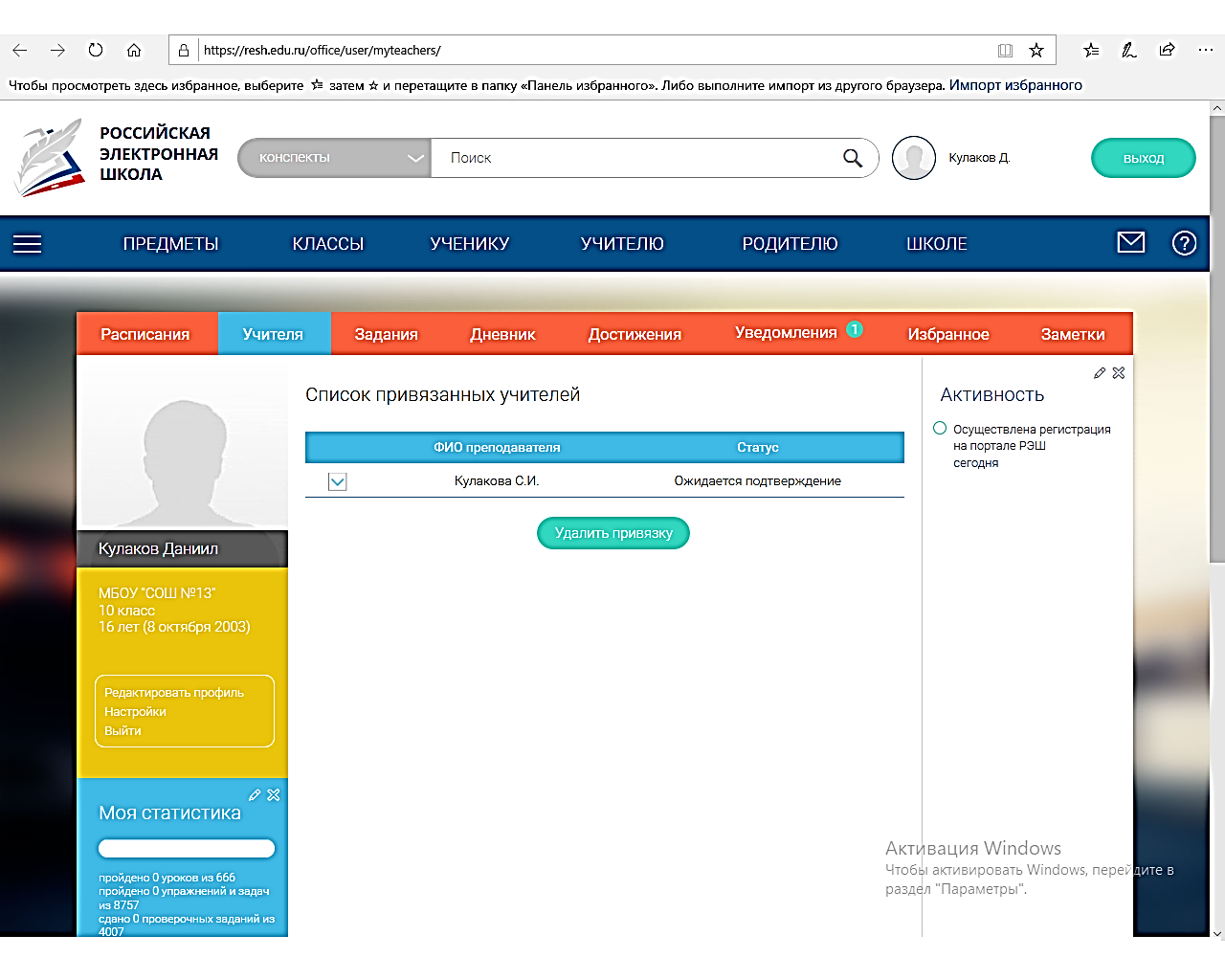 Шаг 5. Щелкните по своему имени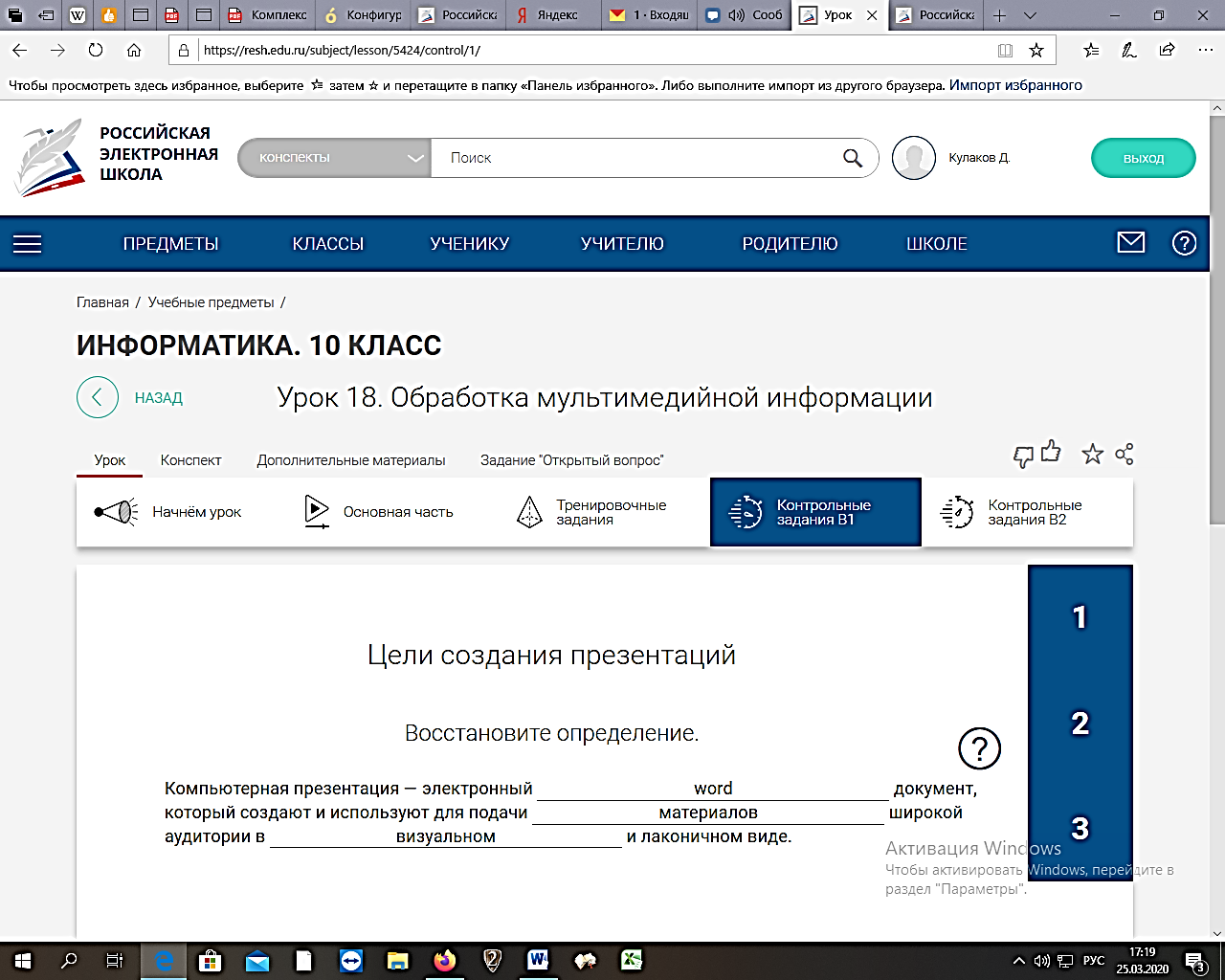 Шаг 6. Нажмите на вкладку задания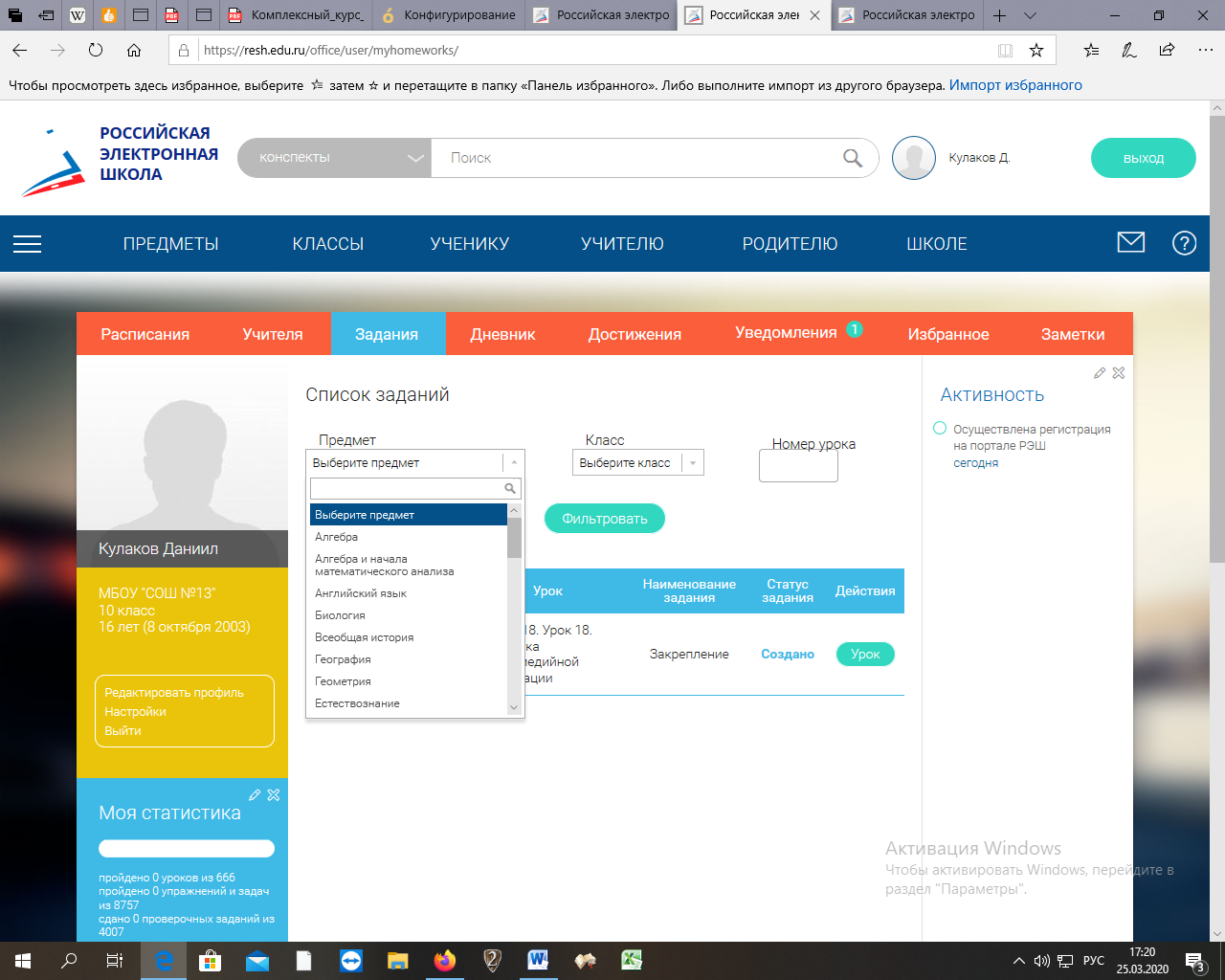 Шаг 7. Выберите предметШаг 8. Нажмите кнопку УРОКШаг 9. В этом окне вы можете загрузить файл для проверки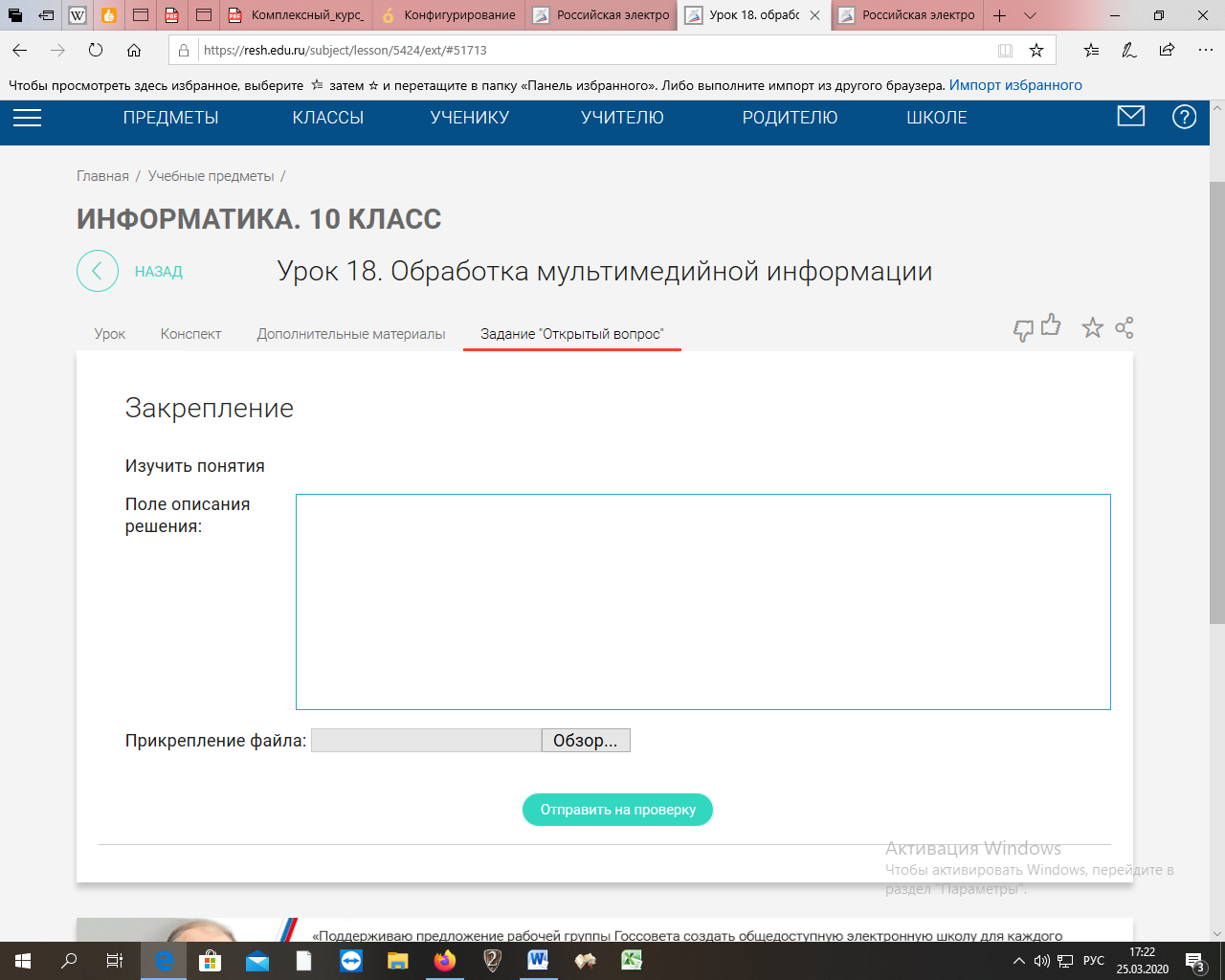 Также в этом окне можно пройти по ссылке УРОК и посмотреть лекцию. На вкладке ДОПОЛНИТЕЛЬНЫЕ МАТЕРИАЛЫ можно скачать практические работы и другие материалы, после выполнения отправить их учителю.